RumunskoPovídání o toulkách Rumunskem9. červen 17:30Kulturní dům v Tážalech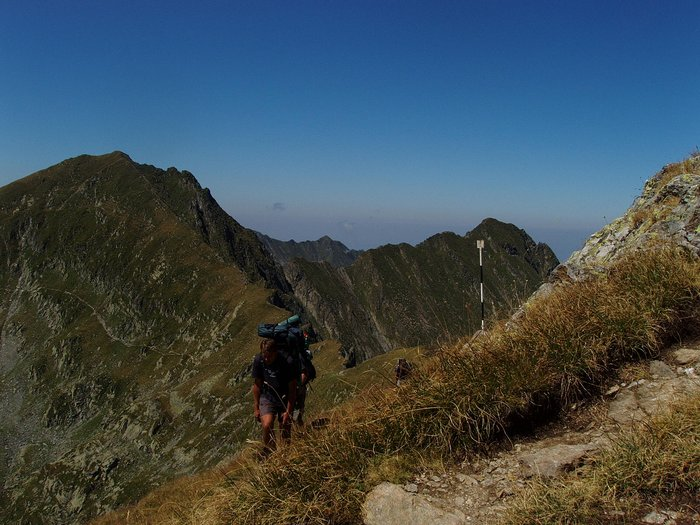 